Министерство культуры, по делам национальностей и архивного дела Чувашской РеспубликиБПОУ «Чебоксарское художественное училище (техникум)» Минкультуры ЧувашииРАБОЧАЯ ПРОГРАММАучебной дисциплиныОГСЭ.05. Физическая культураспециальности 54.02.01 Дизайн (по отраслям)Чебоксары - 2018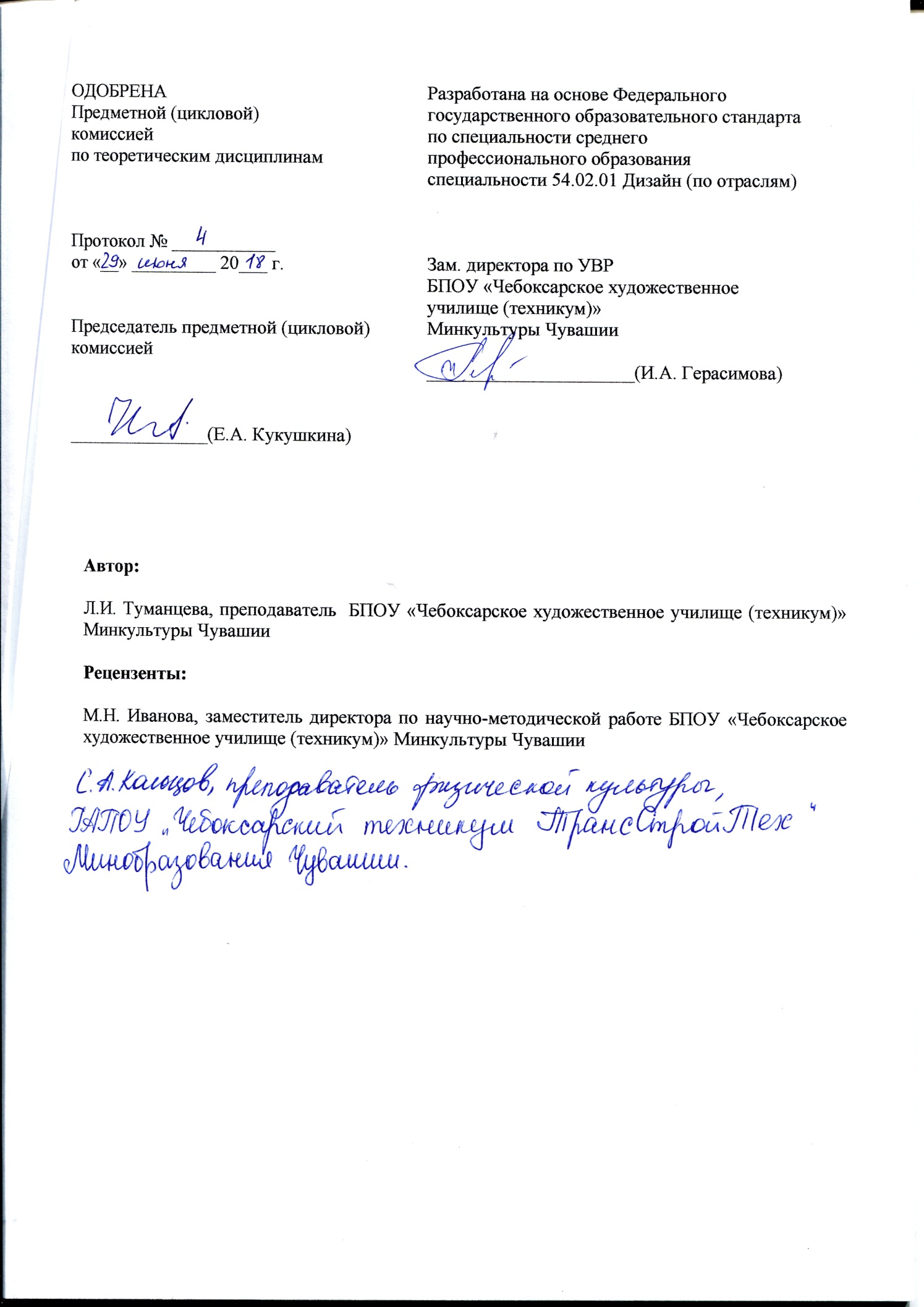 СОДЕРЖАНИЕ1. ПАСПОРТ РАБОЧЕЙ ПРОГРАММЫ УЧЕБНОЙ ДИСЦИПЛИНЫ2. СТРУКТУРА И СОДЕРЖАНИЕ УЧЕБНОЙ ДИСЦИПЛИНЫ            3. УСЛОВИЯ РЕАЛИЗАЦИИ РАБОЧЕЙ ПРОГРАММЫ УЧЕБНОЙ ДИСЦИПЛИНЫ4. КОНТРОЛЬ И ОЦЕНКА РЕЗУЛЬТАТОВ ОСВОЕНИЯ УЧЕБНОЙ ДИСЦИПЛИНЫПАСПОРТ РАБОЧЕЙ ПРОГРАММЫ УЧЕБНОЙ ДИСЦИПЛИНЫ ОГСЭ.05. ФИЗИЧЕСКАЯ КУЛЬТУРА1.1. Область применения программыРабочая программа учебной дисциплины является частью основной профессиональной образовательной программы в соответствии с ФГОС по специальности СПО 54.02.01 Дизайн (по отраслям).Программа может использоваться другими образовательными учреждениями профессионального образования, реализующими образовательную программу среднего общего образования.1.2. Место учебной дисциплины в структуре основной профессиональной образовательной программы:Данная дисциплина входит в профессиональную подготовку и относится к общему гуманитарному и социально-экономическому циклу. В результате изучения дисциплины обучающийся должен овладеть общими и профессиональными компетенциями, включающими в себя способность:ОБЩИЕ КОМПЕТЕНЦИИ:ОК 2. Организовывать собственную деятельность, определять методы и способы выполнения профессиональных задач, оценивать их эффективность и качество.ОК 3. Решать проблемы, оценивать риски и принимать решения в нестандартных ситуациях.ОК 4. Осуществлять поиск, анализ и оценку информации, необходимой для постановки и решения профессиональных задач, профессионального и личностного развития.ОК 6. Работать в коллективе и команде, обеспечивать ее сплочение, эффективно общаться с коллегами, руководством, потребителями.ОК 8. Самостоятельно определять задачи профессионального и личностного развития, заниматься самообразованием, осознанно планировать повышение квалификации.ОК 9. Ориентироваться в условиях частой смены технологий в профессиональной деятельности.1.3. Цели и задачи дисциплины – требования к результатам освоения дисциплины:В результате освоения дисциплины обучающийся должен:уметь:использовать физкультурно-оздоровительную деятельность для укрепления здоровья, достижения жизненных и профессиональных целей;знать:о роли физической культуры в общекультурном, профессиональном и социальном развитии человека;основы здорового образа жизни.1.4. Рекомендуемое количество часов на освоение программы предметамаксимальной учебной нагрузки обучающегося _228 _часов, в том числе:обязательной аудиторной учебной нагрузки обучающегося  114_часов;самостоятельной работы обучающегося _114_ часов. СТРУКТУРА И СОДЕРЖАНИЕ УЧЕБНОЙ ДИСЦИПЛИНЫ ОГСЭ.05. ФИЗИЧЕКАЯ КУЛЬТУРА2.1. Объем учебной дисциплины и виды учебной работы2.2. ТЕМАТИЧЕСКИЙ ПЛАН УЧЕБНОГО ПРЕДМЕТА ОГСЭ.05. Физическая культураДля характеристики уровня освоения учебного материала используются следующие обозначения:1. – ознакомительный (узнавание ранее изученных объектов, свойств); 2. – репродуктивный (выполнение деятельности по образцу, инструкции или под руководством)3. – продуктивный (планирование и самостоятельное выполнение деятельности, решение проблемных задач)УСЛОВИЯ РЕАЛИЗАЦИИ УЧЕБНОЙ ДИСЦИПЛИНЫОГСЭ.05. ФИЗИЧЕСКАЯ КУЛЬТУРА3.1.	Требования к минимальному материально-техническому обеспечениюПрограмма учебного предмета реализуется в тренажерном зале и на открытом воздухе.Оборудование тренажерного зала: Шведские стенки, баскетбольная сетка, стол для игры в настольный теннис, коврики гимнастические, маты гимнастические, дартс, тренажер «беговые дорожки», тренажер «СТЕП», велотренажер, комплект ракеток для бадминтона. Спортивный инвентарь: мячи баскетбольные, волейбольные, футбольные; скакалки гимнастические, гири, обручи, лыжи. 3.2. Информационное  обеспечение обучения. Перечень рекомендуемых учебных изданий, интернет-ресурсов.Основная литература: Быченков С.В. Физическая культура: учебное пособие для студентов СПО /С.В. Быченков. – Саратов: Профобразование, 2018. -122 с. (ЭБ ipr books)Быченков С.В. Физическая культура: учебное пособие для студентов СПО /С.В. Быченков. – Саратов: Профобразование, 2017. -120 с. (ЭБ ipr books)Никифоров В.И. Физическая культура. Легкая атлетика: учебное пособие для студентов СПО/В.И. Никифоров. – Самара: Повол. гос. ун-т телекоммуникаций и информатики, 2016. – 75с. (ЭБ ipr books)Поздеева Е.А. Средства гимнастики. Строевые, обще - развивающиеся  и прикладные    упражнения: учебное пособие /Е.А. Поздеева. – Омск: Сибир. гос. ун-т физической культуры и спорта, 2017. – 100с. (ЭБ ipr books)Ковыршина Е.Ю. Разновидности спортивных игр: учебное пособие /Е.Ю. Ковыршина. – Омск: Сибир. гос. ун-т физической культуры и спорта, 2017. – 108с. (ЭБ ipr books)Кузнецов В.С. Колодницкий Г.А. Физическая культура. Учебник. М., Кнорус, 2014.Учебно-методическое пособие по курсу Физическая культура по теме здоровье - сберегающие  программы по физической культуре: учебно-методическое пособие. – М.: Моск. техн. ун-т связи и информатики, 2016. – 14с. (ЭБ ipr books)Интернет-ресурсыwww.minstm.gov.ru (Официальный сайт Министерства спорта Российской Федерации). www.edu.ru (Федеральный портал «Российское образование»). www.olympic.ru (Официальный сайт Олимпийского комитета России). www.goup32441.narod.ru (сайт: Учебно-методические пособия «Общевойсковая подготовка». Наставление по физической подготовке в Вооруженных Силах Российской Федерации (НФП-2009).www.school.edu.ru http://www.infosport.ru/minsport/http://lib.sportedu.ru/КОНТРОЛЬ И ОЦЕНКА РЕЗУЛЬТАТОВ ОСОВОЕНИЯ УЧЕБНОЙ ДИСЦИПЛИНЫ ОГСЭ.05. ФИЗИЧЕСКАЯ КУЛЬТУРА	Контроль и оценка результатов освоения учебной дисциплины осуществляется преподавателем в процессе проведения практических занятий и выполнения контрольных нормативов. Итоговая аттестация в форме дифференцированного зачета.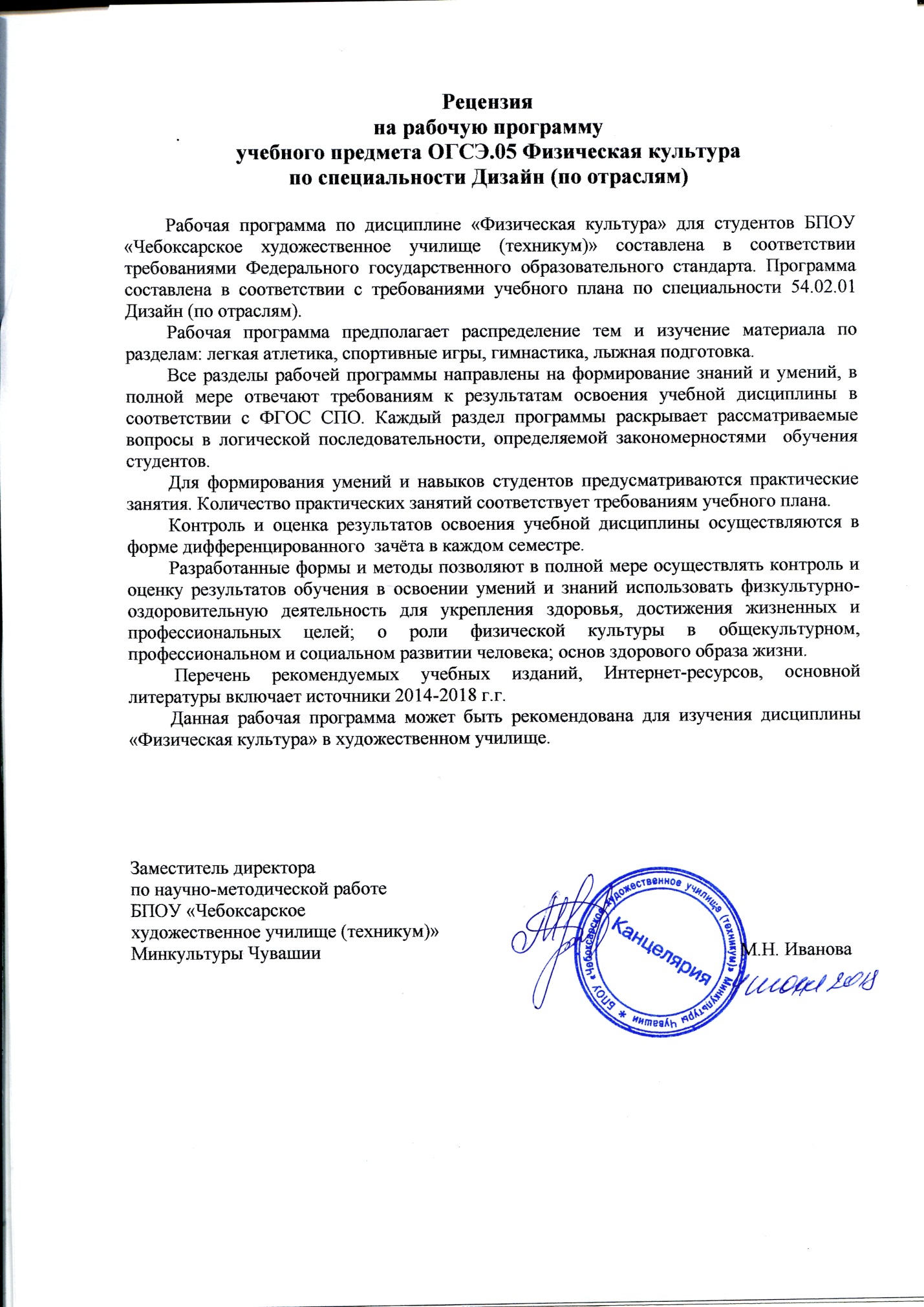 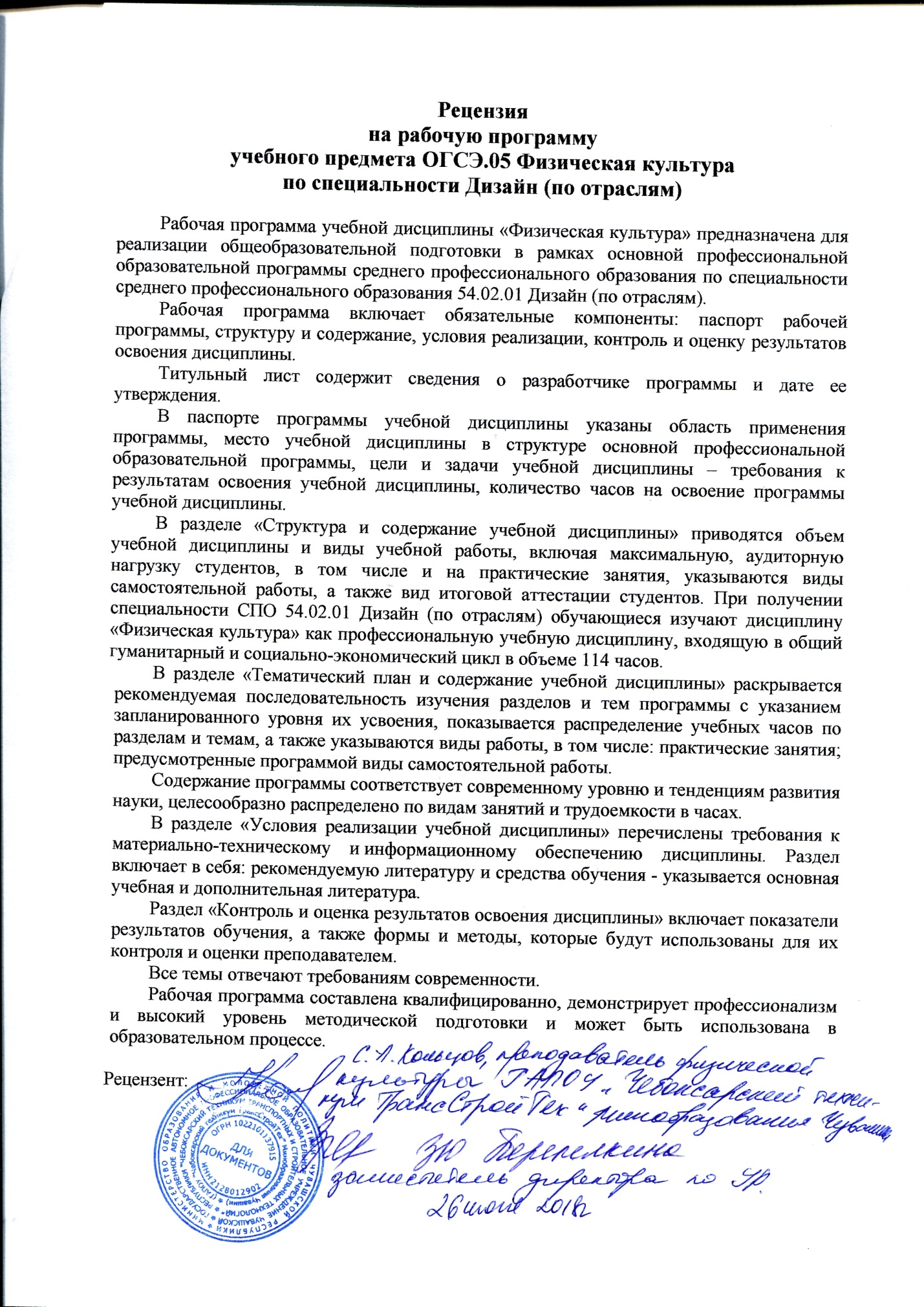 УТВЕРЖДЕНО приказом директора БПОУ «Чебоксарскоехудожественное училище (техникум)» Минкультуры Чувашии      от 20 августа 2018 года  № 43-о                                                      Виды учебной работыОбъем часов3 курс3 курс4 курс4 курсВиды учебной работыОбъем часовVсем.VIсем.VIIсем.VIIIсем.Максимальная учебная нагрузка (всего)22864726428Обязательная аудитория учебная нагрузка (всего)11432363214в том числе:лабораторные занятия-----практические занятия 11432363214сдача контрольных нормативов 642--курсовая работа (проект) (не предусмотрено)-----Самостоятельная работа обучающегося (всего)11432363214в том числе:самостоятельная работа над курсовой работой (проектом) (если предусмотрено)(не предусмотрено)-----внеаудиторная самостоятельная работа: работа над материалом учебника, подготовка устного высказывания, выполнение грамматических упражнений, написание сочинений, составление диалогов, кроссвордов, подготовка рефератов, просмотр фильмов.11432363214Итоговая аттестация Дифференцированный зачетДифференцированный зачетДифференцированный зачетДифференцированный зачетНаименование разделов и темНаименование разделов и темСодержание учебного материала, лабораторные и практические работы, самостоятельная работа обучающихсяСодержание учебного материала, лабораторные и практические работы, самостоятельная работа обучающихсяОбъем часовУровень освоения1122343 курс 5 семестр3 курс 5 семестр32 (32)Раздел 1. Легкая атлетикаРаздел 1. Легкая атлетикаРаздел 1. Легкая атлетикаРаздел 1. Легкая атлетика14 Тема 1.1. Совершенствование техники бега на короткие дистанции.Содержание учебного материалаСодержание учебного материалаСодержание учебного материала2Тема 1.1. Совершенствование техники бега на короткие дистанции.Практическое занятиеТехника безопасности на занятиях по легкой атлетике. Обучить технике низкого старта и финишированию. Специальные легкоатлетические упражнения для разминки. Подвижные игры с мячом.Практическое занятиеТехника безопасности на занятиях по легкой атлетике. Обучить технике низкого старта и финишированию. Специальные легкоатлетические упражнения для разминки. Подвижные игры с мячом.Практическое занятиеТехника безопасности на занятиях по легкой атлетике. Обучить технике низкого старта и финишированию. Специальные легкоатлетические упражнения для разминки. Подвижные игры с мячом.22Тема 1.1. Совершенствование техники бега на короткие дистанции.Самостоятельная работаВыполнение упражнений на совершенствование техники бега на короткие дистанцииСамостоятельная работаВыполнение упражнений на совершенствование техники бега на короткие дистанцииСамостоятельная работаВыполнение упражнений на совершенствование техники бега на короткие дистанции2Тема 1.2. Совершенствование техники спринтерского бегаСодержание учебного материалаСодержание учебного материалаСодержание учебного материала2Тема 1.2. Совершенствование техники спринтерского бегаПрактическое занятиеОвладение и совершенствование техники спринтерского бега. Бег – ускорения 3х30 метров. Бег 100м.Практическое занятиеОвладение и совершенствование техники спринтерского бега. Бег – ускорения 3х30 метров. Бег 100м.Практическое занятиеОвладение и совершенствование техники спринтерского бега. Бег – ускорения 3х30 метров. Бег 100м.22Тема 1.2. Совершенствование техники спринтерского бегаВыполнение контрольных нормативов – бег 100 метров.Выполнение контрольных нормативов – бег 100 метров.Выполнение контрольных нормативов – бег 100 метров.22Тема 1.2. Совершенствование техники спринтерского бегаСамостоятельная работаВыполнение упражнений на технику спринтерского бега. Развитие быстротыСамостоятельная работаВыполнение упражнений на технику спринтерского бега. Развитие быстротыСамостоятельная работаВыполнение упражнений на технику спринтерского бега. Развитие быстроты2Тема 1.3. Совершенствование техники низкого стартаСодержание учебного материалаСодержание учебного материалаСодержание учебного материала2Тема 1.3. Совершенствование техники низкого стартаПрактическое занятиеОвладение и совершенствование техники низкого старта до 40 м бега. Бег по дистанции. Эстафетный бег. Бег 2000м - девушки; 3000м - юноши.Практическое занятиеОвладение и совершенствование техники низкого старта до 40 м бега. Бег по дистанции. Эстафетный бег. Бег 2000м - девушки; 3000м - юноши.Практическое занятиеОвладение и совершенствование техники низкого старта до 40 м бега. Бег по дистанции. Эстафетный бег. Бег 2000м - девушки; 3000м - юноши.22Тема 1.3. Совершенствование техники низкого стартаВыполнение контрольных нормативов - бег 2000 метров – девушки; 3000м. – юноши.Выполнение контрольных нормативов - бег 2000 метров – девушки; 3000м. – юноши.Выполнение контрольных нормативов - бег 2000 метров – девушки; 3000м. – юноши.22Тема 1.3. Совершенствование техники низкого стартаСамостоятельная работаВыполнение упражнений на технику низкого старта. Развитие скоростной реакции.Самостоятельная работаВыполнение упражнений на технику низкого старта. Развитие скоростной реакции.Самостоятельная работаВыполнение упражнений на технику низкого старта. Развитие скоростной реакции.2Тема 1.4. Совершенствование техники прыжка в длину с разбегаСодержание учебного материалаСодержание учебного материалаСодержание учебного материала2Тема 1.4. Совершенствование техники прыжка в длину с разбегаПрактическое занятиеОтталкивание с 1 шага. Прыжки с 1-3 шагов с приземлением на маховую ногу. Прыжок с 3-5 шагов через веревочку. Разбег 3-5,5-7,7-9 шагов с обозначением отталкивания. Прыжок с набором скорости.Практическое занятиеОтталкивание с 1 шага. Прыжки с 1-3 шагов с приземлением на маховую ногу. Прыжок с 3-5 шагов через веревочку. Разбег 3-5,5-7,7-9 шагов с обозначением отталкивания. Прыжок с набором скорости.Практическое занятиеОтталкивание с 1 шага. Прыжки с 1-3 шагов с приземлением на маховую ногу. Прыжок с 3-5 шагов через веревочку. Разбег 3-5,5-7,7-9 шагов с обозначением отталкивания. Прыжок с набором скорости.22Тема 1.4. Совершенствование техники прыжка в длину с разбегаСамостоятельная работаВыполнения упражнений на технику прыжка в длину с разбега. Развитие скоростно-силовых качествСамостоятельная работаВыполнения упражнений на технику прыжка в длину с разбега. Развитие скоростно-силовых качествСамостоятельная работаВыполнения упражнений на технику прыжка в длину с разбега. Развитие скоростно-силовых качеств2Тема 1.5. Совершенствование техники прыжка в высотуТема 1.5. Совершенствование техники прыжка в высотуСодержание учебного материалаСодержание учебного материала2Тема 1.5. Совершенствование техники прыжка в высотуТема 1.5. Совершенствование техники прыжка в высотуПрактическое занятиеПрыжки с 2-3 шагов. Положение «в шаге». Прыжок с места с далеким выбрасыванием ног вперед. Прыжок вверх и вперед с возвышенности (0,5 м) в яму. Прыжки в длину с 5-6 шагов. Приземление на обе ноги. Прыжки с разного разбега (полного и неполного) с отталкиванием то грунта (от бруска). Прыжки с места в длину. Техника разбега и отталкивания. Техника преодоления планки. Совершенствование техники прыжка.Практическое занятиеПрыжки с 2-3 шагов. Положение «в шаге». Прыжок с места с далеким выбрасыванием ног вперед. Прыжок вверх и вперед с возвышенности (0,5 м) в яму. Прыжки в длину с 5-6 шагов. Приземление на обе ноги. Прыжки с разного разбега (полного и неполного) с отталкиванием то грунта (от бруска). Прыжки с места в длину. Техника разбега и отталкивания. Техника преодоления планки. Совершенствование техники прыжка.22Тема 1.5. Совершенствование техники прыжка в высотуТема 1.5. Совершенствование техники прыжка в высотуСамостоятельная работаВыполнения упражнений на технику прыжка в высоту способом «прогнувшись», перешагивания, «ножницы». Развитие прыгучести. Самостоятельная работаВыполнения упражнений на технику прыжка в высоту способом «прогнувшись», перешагивания, «ножницы». Развитие прыгучести. 2Тема 1.6. Совершенствование техники метания малого мяча на дальностьТема 1.6. Совершенствование техники метания малого мяча на дальностьСодержание учебного материалаСодержание учебного материала2Тема 1.6. Совершенствование техники метания малого мяча на дальностьТема 1.6. Совершенствование техники метания малого мяча на дальностьПрактическое занятиеМетание мяча с бросковых шагов в цель на расстоянии 10 —12 м от линии броска. Варианты выполнения бросковых шагов и способов отведения мяча. Метание с 4 бросковых шагов с отведением мяча на 2 шага способом «прямо – назад». Метание с 4 бросковых отведением снаряда на 2 шага способом «дугой вверх-назад». Метание с 4 бросковых шагов с отведением снаряда на 2 шага способом «вперед —вниз —назад». Метание с 5 бросковых шагов с отведением мяча на 3 шага способом «вперед —вниз —назад».Практическое занятиеМетание мяча с бросковых шагов в цель на расстоянии 10 —12 м от линии броска. Варианты выполнения бросковых шагов и способов отведения мяча. Метание с 4 бросковых шагов с отведением мяча на 2 шага способом «прямо – назад». Метание с 4 бросковых отведением снаряда на 2 шага способом «дугой вверх-назад». Метание с 4 бросковых шагов с отведением снаряда на 2 шага способом «вперед —вниз —назад». Метание с 5 бросковых шагов с отведением мяча на 3 шага способом «вперед —вниз —назад».22Тема 1.6. Совершенствование техники метания малого мяча на дальностьТема 1.6. Совершенствование техники метания малого мяча на дальностьВыполнение контрольных нормативов – метание мяча на дальность. Девушки – 27 метров; юноши – 35 метров.Выполнение контрольных нормативов – метание мяча на дальность. Девушки – 27 метров; юноши – 35 метров.22Тема 1.6. Совершенствование техники метания малого мяча на дальностьТема 1.6. Совершенствование техники метания малого мяча на дальностьСамостоятельная работаВыполнения упражнений на технику метания мяча. Развитие силы.Самостоятельная работаВыполнения упражнений на технику метания мяча. Развитие силы.2Тема 1.7.  Совершенствование техники эстафетного бега Тема 1.7.  Совершенствование техники эстафетного бега Содержание учебного материалаСодержание учебного материала2Тема 1.7.  Совершенствование техники эстафетного бега Тема 1.7.  Совершенствование техники эстафетного бега Практическое занятиеСпособы передачи эстафетной палочки снизу. Передача эстафетной палочки правой и левой руками, стоя на месте, без предварительной имитации и с предварительной имитацией движений рук при беге. Передача эстафетной палочки по сигналу преподавателя при передвижении шагом. Передача эстафетной палочки по сигналу передающего при передвижении медленным, а затем быстрым бегом. Передача эстафетной палочки при быстром беге по отдельной дорожке. Старт на прямой из положения с опорой на одну руку. Старт на отдельной дорожке на повороте (при выходе на прямую) с опорой на одну руку. Старт на отдельной дорожке на прямой (при входе в вираж). Определение расстояния от начала разбега до контрольной отметки. Старт на отдельной дорожке в момент достижения передающим контрольной отметки.Практическое занятиеСпособы передачи эстафетной палочки снизу. Передача эстафетной палочки правой и левой руками, стоя на месте, без предварительной имитации и с предварительной имитацией движений рук при беге. Передача эстафетной палочки по сигналу преподавателя при передвижении шагом. Передача эстафетной палочки по сигналу передающего при передвижении медленным, а затем быстрым бегом. Передача эстафетной палочки при быстром беге по отдельной дорожке. Старт на прямой из положения с опорой на одну руку. Старт на отдельной дорожке на повороте (при выходе на прямую) с опорой на одну руку. Старт на отдельной дорожке на прямой (при входе в вираж). Определение расстояния от начала разбега до контрольной отметки. Старт на отдельной дорожке в момент достижения передающим контрольной отметки.22Тема 1.7.  Совершенствование техники эстафетного бега Тема 1.7.  Совершенствование техники эстафетного бега Самостоятельная работаСамостоятельная работа2Тема 1.7.  Совершенствование техники эстафетного бега Тема 1.7.  Совершенствование техники эстафетного бега Выполнения упражнений на технику эстафетного бега. Развитие выносливости.Выполнения упражнений на технику эстафетного бега. Развитие выносливости.Раздел 2. Спортивные игрыРаздел 2. Спортивные игрыРаздел 2. Спортивные игрыРаздел 2. Спортивные игры8Тема 2.1. БаскетболТема 2.1. БаскетболТема 2.1. БаскетболТема 2.1. Баскетбол8Тема 2.1.1. Правила игры. Техника безопасности.Тема 2.1.1. Правила игры. Техника безопасности.Содержание учебного материалаСодержание учебного материала2Тема 2.1.1. Правила игры. Техника безопасности.Тема 2.1.1. Правила игры. Техника безопасности.Практическое занятие Баскетбол: состав команды,  цель игры, техника игры. Начало игры, матч, продолжительность игры и перерыва, чередование. Правила игры в баскетбол, дисциплина. Выбор оптимальной скорости. Характер столкновений. Предугадывание перемещения соперника.Передача мяча.Практическое занятие Баскетбол: состав команды,  цель игры, техника игры. Начало игры, матч, продолжительность игры и перерыва, чередование. Правила игры в баскетбол, дисциплина. Выбор оптимальной скорости. Характер столкновений. Предугадывание перемещения соперника.Передача мяча.22Тема 2.1.1. Правила игры. Техника безопасности.Тема 2.1.1. Правила игры. Техника безопасности.Самостоятельная работаЗнать правила игры и соблюдать технику безопасности.Самостоятельная работаЗнать правила игры и соблюдать технику безопасности.2Тема 2.1.2. Ловля и передача мяча, ведение, броски мяча в корзинуТема 2.1.2. Ловля и передача мяча, ведение, броски мяча в корзинуСодержание учебного материалаСодержание учебного материала2Тема 2.1.2. Ловля и передача мяча, ведение, броски мяча в корзинуТема 2.1.2. Ловля и передача мяча, ведение, броски мяча в корзинуПрактическое занятие Ловля мяча, атакующие действия. Передача мяча, основные движения ведения мяча, синхронность ритма чередования шагов и движений руки, контактирующей с мячом. Броски в корзину: с места, в движении, прыжком.Практическое занятие Ловля мяча, атакующие действия. Передача мяча, основные движения ведения мяча, синхронность ритма чередования шагов и движений руки, контактирующей с мячом. Броски в корзину: с места, в движении, прыжком.22Тема 2.1.2. Ловля и передача мяча, ведение, броски мяча в корзинуТема 2.1.2. Ловля и передача мяча, ведение, броски мяча в корзинуВыполнение контрольных нормативов – броски мяча в кольцо. Девушки – из 5-и 3 попадания; юноши – из 5-и 4 попадания.Выполнение контрольных нормативов – броски мяча в кольцо. Девушки – из 5-и 3 попадания; юноши – из 5-и 4 попадания.22Тема 2.1.2. Ловля и передача мяча, ведение, броски мяча в корзинуТема 2.1.2. Ловля и передача мяча, ведение, броски мяча в корзинуСамостоятельная работаСовершенствование техники ловли и передачи мяча, ведения, броска мяча в корзину. Развитие быстротыСамостоятельная работаСовершенствование техники ловли и передачи мяча, ведения, броска мяча в корзину. Развитие быстроты2Тема 2.1.3. Вырывание и выбивание (приемы овладения мячом).Тема 2.1.3. Вырывание и выбивание (приемы овладения мячом).Содержание учебного материалаСодержание учебного материала2Тема 2.1.3. Вырывание и выбивание (приемы овладения мячом).Тема 2.1.3. Вырывание и выбивание (приемы овладения мячом).Практическое занятиеВырывание мяча из рук противника. Движение рук, поворот туловища. Выбивание мяча, эффективные способы.Практическое занятиеВырывание мяча из рук противника. Движение рук, поворот туловища. Выбивание мяча, эффективные способы.22Тема 2.1.3. Вырывание и выбивание (приемы овладения мячом).Тема 2.1.3. Вырывание и выбивание (приемы овладения мячом).Самостоятельная работаСовершенствование техники вырывания и выбивания мяча у соперника. Развитие координации движения.Самостоятельная работаСовершенствование техники вырывания и выбивания мяча у соперника. Развитие координации движения.2Тема 2.1.4. Приемы техники защиты — перехват, приемы, применяемые против броска, накрывание.Тема 2.1.4. Приемы техники защиты — перехват, приемы, применяемые против броска, накрывание.Содержание учебного материалаСодержание учебного материала2Тема 2.1.4. Приемы техники защиты — перехват, приемы, применяемые против броска, накрывание.Тема 2.1.4. Приемы техники защиты — перехват, приемы, применяемые против броска, накрывание.Практическое занятие Перехватывание мяча. Приемы, применяемые против броска. Накрывание мяча при броске в корзину.Практическое занятие Перехватывание мяча. Приемы, применяемые против броска. Накрывание мяча при броске в корзину.22Тема 2.1.4. Приемы техники защиты — перехват, приемы, применяемые против броска, накрывание.Тема 2.1.4. Приемы техники защиты — перехват, приемы, применяемые против броска, накрывание.Самостоятельная работаСовершенствование техники приемов защиты. Развитие ловкости.Самостоятельная работаСовершенствование техники приемов защиты. Развитие ловкости.2Раздел 3. ГимнастикаРаздел 3. ГимнастикаРаздел 3. ГимнастикаРаздел 3. Гимнастика10Тема 3.1. Совершенствование техники упражнений с гантелямиТема 3.1. Совершенствование техники упражнений с гантелямиСодержание учебного материалаСодержание учебного материала2Тема 3.1. Совершенствование техники упражнений с гантелямиТема 3.1. Совершенствование техники упражнений с гантелямиПрактическое занятие Тренировка икроножных и плечевых мышц. Тренировка бицепсов. Тренировка трицепсов. Упражнение для развития дельтовидных мышц. Укрепление грудной клетки. Упражнение для плечевых и спинных мышц. Тренировка мышц живота и поясничного отдела. Тренировка мышц кистей рук. Упражнение для квадрицепсов бедра.Практическое занятие Тренировка икроножных и плечевых мышц. Тренировка бицепсов. Тренировка трицепсов. Упражнение для развития дельтовидных мышц. Укрепление грудной клетки. Упражнение для плечевых и спинных мышц. Тренировка мышц живота и поясничного отдела. Тренировка мышц кистей рук. Упражнение для квадрицепсов бедра.22Тема 3.1. Совершенствование техники упражнений с гантелямиТема 3.1. Совершенствование техники упражнений с гантелямиСамостоятельная работаНаучиться технике упражнений с гантелями.Самостоятельная работаНаучиться технике упражнений с гантелями.2Тема 3.2. Совершенствование техники упражнений набивными мячами.Тема 3.2. Совершенствование техники упражнений набивными мячами.Содержание учебного материалаСодержание учебного материала2Тема 3.2. Совершенствование техники упражнений набивными мячами.Тема 3.2. Совершенствование техники упражнений набивными мячами.Практическое занятиеПримерные упражнения, проделываемые из положений приседа, стоя на коленях, стоя на левом (правом) колене, сидя. Наклоны, повороты, вращения туловища с различной амплитудой и темпом движений; броски набивного мяча из-за головы вверх и вперед, снизу вверх и вперед, сбоку вперед одной и двумя руками, толкание мяча одной и двумя руками; подскоки и прыжки с мячом в руках, броски мяча ногами вверх и вперед; наклоны, вращения туловища с мячом в руках, подбрасывание и броски мяча, толкание мяча одной и двумя руками от плеча, груди вверх вперед, метание мяча сбоку одной и двумя руками.Практическое занятиеПримерные упражнения, проделываемые из положений приседа, стоя на коленях, стоя на левом (правом) колене, сидя. Наклоны, повороты, вращения туловища с различной амплитудой и темпом движений; броски набивного мяча из-за головы вверх и вперед, снизу вверх и вперед, сбоку вперед одной и двумя руками, толкание мяча одной и двумя руками; подскоки и прыжки с мячом в руках, броски мяча ногами вверх и вперед; наклоны, вращения туловища с мячом в руках, подбрасывание и броски мяча, толкание мяча одной и двумя руками от плеча, груди вверх вперед, метание мяча сбоку одной и двумя руками.22Тема 3.2. Совершенствование техники упражнений набивными мячами.Тема 3.2. Совершенствование техники упражнений набивными мячами.Самостоятельная работаНаучиться технике упражнений с набивными мячами.Самостоятельная работаНаучиться технике упражнений с набивными мячами.2Тема 3.3. Совершенствование техники выполнения упражнений с мячомТема 3.3. Совершенствование техники выполнения упражнений с мячомСодержание учебного материалаСодержание учебного материала2Тема 3.3. Совершенствование техники выполнения упражнений с мячомТема 3.3. Совершенствование техники выполнения упражнений с мячомПрактическое занятиеДиапазон варьирования упражнений с мячом Выбор мяча. Техника владения мячом. Различные способы держания мяча. Перекаты и отбивы мяча.  Последовательное и текучее движение тела при контакте с мячом.Практическое занятиеДиапазон варьирования упражнений с мячом Выбор мяча. Техника владения мячом. Различные способы держания мяча. Перекаты и отбивы мяча.  Последовательное и текучее движение тела при контакте с мячом.22Тема 3.3. Совершенствование техники выполнения упражнений с мячомТема 3.3. Совершенствование техники выполнения упражнений с мячомСамостоятельная работа Научиться технике выполнения упражнений с мячом.Самостоятельная работа Научиться технике выполнения упражнений с мячом.2Тема 3.4. Совершенствование техники выполнения упражнений с обручемТема 3.4. Совершенствование техники выполнения упражнений с обручемСодержание учебного материалаСодержание учебного материала2Тема 3.4. Совершенствование техники выполнения упражнений с обручемТема 3.4. Совершенствование техники выполнения упражнений с обручемПрактическое занятиеБроски обруча по прямой (высокие броски) и по дуге (дуговые броски). Техника выполнения перекатов по дуге, по кругу и с возвращением обруча в исходную точку, а также по спине, по руке и т. д. Основные варианты вращений вокруг кисти в вертикальном или горизонтальном положении и в обоих направлениях.Практическое занятиеБроски обруча по прямой (высокие броски) и по дуге (дуговые броски). Техника выполнения перекатов по дуге, по кругу и с возвращением обруча в исходную точку, а также по спине, по руке и т. д. Основные варианты вращений вокруг кисти в вертикальном или горизонтальном положении и в обоих направлениях.22Тема 3.4. Совершенствование техники выполнения упражнений с обручемТема 3.4. Совершенствование техники выполнения упражнений с обручемСамостоятельная работа Научиться технике выполнения упражнений с обручемСамостоятельная работа Научиться технике выполнения упражнений с обручем2Тема 3.5. Совершенствование выполнения  упражнений в чередовании напряжения с расслаблениемТема 3.5. Совершенствование выполнения  упражнений в чередовании напряжения с расслаблениемСодержание учебного материалаСодержание учебного материала222Тема 3.5. Совершенствование выполнения  упражнений в чередовании напряжения с расслаблениемТема 3.5. Совершенствование выполнения  упражнений в чередовании напряжения с расслаблениемРастягивание тела до определённого предела, показатель, когда нужно остановиться, болевые ощущения. Дыхание во время упражнений.  Расслабление мышц после занятий.  Растягивание тела до определённого предела, показатель, когда нужно остановиться, болевые ощущения. Дыхание во время упражнений.  Расслабление мышц после занятий.  222Тема 3.5. Совершенствование выполнения  упражнений в чередовании напряжения с расслаблениемТема 3.5. Совершенствование выполнения  упражнений в чередовании напряжения с расслаблениемСамостоятельная работа Выполнение упражнений в чередовании напряжения с расслаблением.Самостоятельная работа Выполнение упражнений в чередовании напряжения с расслаблением.2Дифференцированный зачетДифференцированный зачетДифференцированный зачетДифференцированный зачетДифференцированный зачетДифференцированный зачетИтого за 5 семестр Максимальная учебная нагрузка (всего)  - 64Обязательная аудиторная учебная нагрузка (всего) – 32в том числе практические занятия – 32Самостоятельная работа обучающегося (всего)– 32Итого за 5 семестр Максимальная учебная нагрузка (всего)  - 64Обязательная аудиторная учебная нагрузка (всего) – 32в том числе практические занятия – 32Самостоятельная работа обучающегося (всего)– 32Итого за 5 семестр Максимальная учебная нагрузка (всего)  - 64Обязательная аудиторная учебная нагрузка (всего) – 32в том числе практические занятия – 32Самостоятельная работа обучающегося (всего)– 32Итого за 5 семестр Максимальная учебная нагрузка (всего)  - 64Обязательная аудиторная учебная нагрузка (всего) – 32в том числе практические занятия – 32Самостоятельная работа обучающегося (всего)– 323 курс 6 семестр3 курс 6 семестр3 курс 6 семестр3 курс 6 семестр36 (36)Раздел 4. Лыжная подготовкаРаздел 4. Лыжная подготовкаРаздел 4. Лыжная подготовкаРаздел 4. Лыжная подготовка20Тема 4.1. Техника безопасности при занятиях лыжным спортом. Первая помощь при травмах и обморожениях.Тема 4.1. Техника безопасности при занятиях лыжным спортом. Первая помощь при травмах и обморожениях.Содержание учебного материалаСодержание учебного материала2Тема 4.1. Техника безопасности при занятиях лыжным спортом. Первая помощь при травмах и обморожениях.Тема 4.1. Техника безопасности при занятиях лыжным спортом. Первая помощь при травмах и обморожениях.Практическое занятиеОбщие требования безопасности при занятиях лыжным спортом. Опасность возникновения травм: при ненадежных креплениях лыж; при падении во время спуска с горы или прыжков с трамплина; обморожения при поведении занятий при ветре более 1,5-2,0 м/с и при температуре воздуха ниже 200С. Требования безопасности перед началом занятий. Одежда и обувь. Соблюдение интервала при движении на лыжах: на дистанции – 3-4 м, при спуске с горы – не менее 30 м. Требования безопасности по окончании занятий. Оказание первой помощи при травмах и обморожениях. Попеременный двухшажный ход.Практическое занятиеОбщие требования безопасности при занятиях лыжным спортом. Опасность возникновения травм: при ненадежных креплениях лыж; при падении во время спуска с горы или прыжков с трамплина; обморожения при поведении занятий при ветре более 1,5-2,0 м/с и при температуре воздуха ниже 200С. Требования безопасности перед началом занятий. Одежда и обувь. Соблюдение интервала при движении на лыжах: на дистанции – 3-4 м, при спуске с горы – не менее 30 м. Требования безопасности по окончании занятий. Оказание первой помощи при травмах и обморожениях. Попеременный двухшажный ход.22Тема 4.1. Техника безопасности при занятиях лыжным спортом. Первая помощь при травмах и обморожениях.Тема 4.1. Техника безопасности при занятиях лыжным спортом. Первая помощь при травмах и обморожениях.Самостоятельная работаЗнать и выполнять требования по технике безопасности лыжной подготовки.Самостоятельная работаЗнать и выполнять требования по технике безопасности лыжной подготовки.2Тема 4.2. Совершенствование основных элементов тактики в лыжных гонках.Тема 4.2. Совершенствование основных элементов тактики в лыжных гонках.Содержание учебного материалаСодержание учебного материала14Тема 4.2. Совершенствование основных элементов тактики в лыжных гонках.Тема 4.2. Совершенствование основных элементов тактики в лыжных гонках.Практическое занятие.Тактика применения лыжных ходов, распределения сил на дистанции и составления графика движения с учетом конкретных противников в зависимости от внешних условий. Техника способов передвижения и применения их в зависимости от внешних условий и индивидуальных особенностей каждого спортсмена. Тактика передвижения по пересеченной местности. Скользящий ход. Способы передвижения по крутым склонам (13-16°). Передвижение на уклонах и спусках. Приемы борьбы с противником. Выбор тактических приемов:- Одновременный бесшажный ход. Прохождение дистанции до . - Одновременный одношажный ход. Прохождение дистанции до .- Одновременный двухшажный ход. Прохождение дистанции до .- Спуски со склонов с поворотом.- Спуски со склонов с торможением « плугом». Прохождение дистанции до .- Прохождение дистанции до . Совершенствование спусков со склонов с торможением и поворотом.- Коньковый ход. Специальные подготовительные упражнения для конькового хода.Выполнение контрольных нормативов – спуски со склонов с торможением.Практическое занятие.Тактика применения лыжных ходов, распределения сил на дистанции и составления графика движения с учетом конкретных противников в зависимости от внешних условий. Техника способов передвижения и применения их в зависимости от внешних условий и индивидуальных особенностей каждого спортсмена. Тактика передвижения по пересеченной местности. Скользящий ход. Способы передвижения по крутым склонам (13-16°). Передвижение на уклонах и спусках. Приемы борьбы с противником. Выбор тактических приемов:- Одновременный бесшажный ход. Прохождение дистанции до . - Одновременный одношажный ход. Прохождение дистанции до .- Одновременный двухшажный ход. Прохождение дистанции до .- Спуски со склонов с поворотом.- Спуски со склонов с торможением « плугом». Прохождение дистанции до .- Прохождение дистанции до . Совершенствование спусков со склонов с торможением и поворотом.- Коньковый ход. Специальные подготовительные упражнения для конькового хода.Выполнение контрольных нормативов – спуски со склонов с торможением.142Тема 4.2. Совершенствование основных элементов тактики в лыжных гонках.Тема 4.2. Совершенствование основных элементов тактики в лыжных гонках.Самостоятельная работаЗнать основные элементы тактики в лыжных гонках.Самостоятельная работаЗнать основные элементы тактики в лыжных гонках.14Тема 4.3. Совершенствование техники перехода с одновременных лыжных ходов на попеременныеТема 4.3. Совершенствование техники перехода с одновременных лыжных ходов на попеременныеСодержание учебного материалаСодержание учебного материала2Тема 4.3. Совершенствование техники перехода с одновременных лыжных ходов на попеременныеТема 4.3. Совершенствование техники перехода с одновременных лыжных ходов на попеременныеПрактическое занятиеПереход с одновременных лыжных ходов на попеременный двухшажный ход. Организованные построение в одну шеренгу. Организованный уход.Практическое занятиеПереход с одновременных лыжных ходов на попеременный двухшажный ход. Организованные построение в одну шеренгу. Организованный уход.22Тема 4.3. Совершенствование техники перехода с одновременных лыжных ходов на попеременныеТема 4.3. Совершенствование техники перехода с одновременных лыжных ходов на попеременныеВыполнение контрольных нормативов -  прохождение дистанции: девушки – 2 км; юноши – 3 км.Выполнение контрольных нормативов -  прохождение дистанции: девушки – 2 км; юноши – 3 км.22Тема 4.3. Совершенствование техники перехода с одновременных лыжных ходов на попеременныеТема 4.3. Совершенствование техники перехода с одновременных лыжных ходов на попеременныеСамостоятельная работаНаучиться технике перехода с одновременных лыжных ходов на попеременные.Самостоятельная работаНаучиться технике перехода с одновременных лыжных ходов на попеременные.2Тема 4.4. Совершенствование техники бега на длинные дистанцииТема 4.4. Совершенствование техники бега на длинные дистанцииСодержание учебного материалаСодержание учебного материала2Тема 4.4. Совершенствование техники бега на длинные дистанцииТема 4.4. Совершенствование техники бега на длинные дистанцииПрактическое занятиеРитмичность смены фаз, равномерность, экономичность и естественность. Начало бега на длинные дистанции, бег, окончание бега. Положения рук, ног, головы.Практическое занятиеРитмичность смены фаз, равномерность, экономичность и естественность. Начало бега на длинные дистанции, бег, окончание бега. Положения рук, ног, головы.22Тема 4.4. Совершенствование техники бега на длинные дистанцииТема 4.4. Совершенствование техники бега на длинные дистанцииСамостоятельная работаНаучиться технике бега на длинные дистанции. Развитие выносливости.Самостоятельная работаНаучиться технике бега на длинные дистанции. Развитие выносливости.2Раздел 5. Спортивные игрыРаздел 5. Спортивные игрыРаздел 5. Спортивные игрыРаздел 5. Спортивные игры10Тема 5.1. ВолейболТема 5.1. ВолейболТема 5.1. ВолейболТема 5.1. Волейбол10Тема 5.1. Правила игры. Техника безопасности.Тема 5.1. Правила игры. Техника безопасности.Содержание учебного материалаСодержание учебного материала2Тема 5.1. Правила игры. Техника безопасности.Тема 5.1. Правила игры. Техника безопасности.Практическое занятиеВолейбол: состав команды,  цель игры, техника игры. Начало игры, матч, продолжительность игры и перерыва, чередование. Правила игры в волейбол, дисциплина. Выбор оптимальной скорости. Характер столкновений. Предугадывание перемещения соперника. Передача мяча. Общие требования безопасности.Практическое занятиеВолейбол: состав команды,  цель игры, техника игры. Начало игры, матч, продолжительность игры и перерыва, чередование. Правила игры в волейбол, дисциплина. Выбор оптимальной скорости. Характер столкновений. Предугадывание перемещения соперника. Передача мяча. Общие требования безопасности.22Тема 5.1. Правила игры. Техника безопасности.Тема 5.1. Правила игры. Техника безопасности.Самостоятельная работаЗнать правила игры и технику безопасности.Самостоятельная работаЗнать правила игры и технику безопасности.2Тема 5.2. Совершенствование стойки волейболиста и постановка рук в волейболеТема 5.2. Совершенствование стойки волейболиста и постановка рук в волейболеСодержание учебного материалаСодержание учебного материала2Тема 5.2. Совершенствование стойки волейболиста и постановка рук в волейболеТема 5.2. Совершенствование стойки волейболиста и постановка рук в волейболеПрактическое занятиеПеремещения и стойки в технике игры в волейбол, их совершенствование.  Остановки по сигналу во время ходьбы и бега. Требования к стойке  волейболиста. Техника стойки во время игрыПрактическое занятиеПеремещения и стойки в технике игры в волейбол, их совершенствование.  Остановки по сигналу во время ходьбы и бега. Требования к стойке  волейболиста. Техника стойки во время игры22Тема 5.2. Совершенствование стойки волейболиста и постановка рук в волейболеТема 5.2. Совершенствование стойки волейболиста и постановка рук в волейболеСамостоятельная работаВыполнения упражнений на технику стойки волейболиста и постановки рук.Самостоятельная работаВыполнения упражнений на технику стойки волейболиста и постановки рук.2Тема 5.3. Совершенствование техники перемещений в волейболеТема 5.3. Совершенствование техники перемещений в волейболеСодержание учебного материалаСодержание учебного материала2Тема 5.3. Совершенствование техники перемещений в волейболеТема 5.3. Совершенствование техники перемещений в волейболеПрактическое занятиеПеремещения по площадке в волейболе - ходьбой, бегом, скачком. Техника выполнения ходьбы, бега, скачкаПрактическое занятиеПеремещения по площадке в волейболе - ходьбой, бегом, скачком. Техника выполнения ходьбы, бега, скачка22Тема 5.3. Совершенствование техники перемещений в волейболеТема 5.3. Совершенствование техники перемещений в волейболеСамостоятельная работаВыполнения упражнений на технику перемещений в волейболе.Самостоятельная работаВыполнения упражнений на технику перемещений в волейболе.2Тема 5.4. Совершенствование техники верхней и нижней передачТема 5.4. Совершенствование техники верхней и нижней передачСодержание учебного материалаСодержание учебного материала2Тема 5.4. Совершенствование техники верхней и нижней передачТема 5.4. Совершенствование техники верхней и нижней передачПрактическое занятиеТехника выполнения верхней передачи мяча. Техника выполнения нижней передачи мяча.Практическое занятиеТехника выполнения верхней передачи мяча. Техника выполнения нижней передачи мяча.22Тема 5.4. Совершенствование техники верхней и нижней передачТема 5.4. Совершенствование техники верхней и нижней передачСамостоятельная работаСамостоятельная работа2Тема 5.4. Совершенствование техники верхней и нижней передачТема 5.4. Совершенствование техники верхней и нижней передачВыполнения упражнений на технику верхних и нижних передач.Выполнения упражнений на технику верхних и нижних передач.2Тема 5.5. Совершенствование техники прямого нападающего удара.Тема 5.5. Совершенствование техники прямого нападающего удара.Содержание учебного материалаСодержание учебного материала2Тема 5.5. Совершенствование техники прямого нападающего удара.Тема 5.5. Совершенствование техники прямого нападающего удара.Практическое занятиеРасположение ступней ног. Стопорящий и приставной шаг. Совершение прыжка. Расположение рук спортсмена. Замах. Техника приземления.Практическое занятиеРасположение ступней ног. Стопорящий и приставной шаг. Совершение прыжка. Расположение рук спортсмена. Замах. Техника приземления.22Тема 5.5. Совершенствование техники прямого нападающего удара.Тема 5.5. Совершенствование техники прямого нападающего удара.Самостоятельная работаВыполнения упражнений на технику прямого нападающего удараСамостоятельная работаВыполнения упражнений на технику прямого нападающего удара2Раздел 6. Легкая атлетикаРаздел 6. Легкая атлетикаРаздел 6. Легкая атлетикаРаздел 6. Легкая атлетика6 Тема 6.1. Совершенствование спринтерского бегаТема 6.1. Совершенствование спринтерского бегаСодержание учебного материалаСодержание учебного материала2Тема 6.1. Совершенствование спринтерского бегаТема 6.1. Совершенствование спринтерского бегаПрактическое занятиеНизкий старт (до 40 м.). Стартовый разгон. Бег по дистанции. Эстафетный бег. Специальные беговые упражнения. Развитие скоростно-силовых качеств. Инструктаж по технике безопасности. Практическое занятиеНизкий старт (до 40 м.). Стартовый разгон. Бег по дистанции. Эстафетный бег. Специальные беговые упражнения. Развитие скоростно-силовых качеств. Инструктаж по технике безопасности. 22Тема 6.1. Совершенствование спринтерского бегаТема 6.1. Совершенствование спринтерского бегаСамостоятельная работаВыполнение упражнений на технику бега с максимальной скоростью с низкого старта (100 м.).Самостоятельная работаВыполнение упражнений на технику бега с максимальной скоростью с низкого старта (100 м.).2Тема 6.2. Совершенствование техники метания гранат и мячаТема 6.2. Совершенствование техники метания гранат и мячаСодержание учебного материалаСодержание учебного материала2Тема 6.2. Совершенствование техники метания гранат и мячаТема 6.2. Совершенствование техники метания гранат и мячаПрактическое занятиеМетание мяча на дальность с 5- 6 беговых шагов. Общеразвивающие упражнения. Челночный бег. Развитие скоростно-силовых качеств. Биохимическая основа метения мяча. Практическое занятиеМетание мяча на дальность с 5- 6 беговых шагов. Общеразвивающие упражнения. Челночный бег. Развитие скоростно-силовых качеств. Биохимическая основа метения мяча. 22Тема 6.2. Совершенствование техники метания гранат и мячаТема 6.2. Совершенствование техники метания гранат и мячаСамостоятельная работаВыполнение упражнений метания мяча на дальность с разбега. Самостоятельная работаВыполнение упражнений метания мяча на дальность с разбега. 2Тема 6.3. Обучение технике бега по пересечѐнной местностиТема 6.3. Обучение технике бега по пересечѐнной местностиСодержание учебного материалаСодержание учебного материала2Тема 6.3. Обучение технике бега по пересечѐнной местностиТема 6.3. Обучение технике бега по пересечѐнной местностиПрактическое занятиеБег 20 минут. Преодоление горизонтальных и вертикальных препятствий. Специальные беговые упражнения. Бег под гору. Спортивные игры (футбол). Развитие выносливости. Практическое занятиеБег 20 минут. Преодоление горизонтальных и вертикальных препятствий. Специальные беговые упражнения. Бег под гору. Спортивные игры (футбол). Развитие выносливости. 22Тема 6.3. Обучение технике бега по пересечѐнной местностиТема 6.3. Обучение технике бега по пересечѐнной местностиСамостоятельная работаВыполнение упражнений техники бега в равномерном темпе до 25 минут; преодолевать препятствия.Самостоятельная работаВыполнение упражнений техники бега в равномерном темпе до 25 минут; преодолевать препятствия.2Дифференцированный зачетДифференцированный зачетДифференцированный зачетДифференцированный зачетДифференцированный зачетДифференцированный зачетИтого за 6 семестр Максимальная учебная нагрузка (всего)  - 72Обязательная аудиторная учебная нагрузка (всего) – 36в том числе практические занятия – 36Самостоятельная работа обучающегося (всего) – 36Итого за 6 семестр Максимальная учебная нагрузка (всего)  - 72Обязательная аудиторная учебная нагрузка (всего) – 36в том числе практические занятия – 36Самостоятельная работа обучающегося (всего) – 36Итого за 6 семестр Максимальная учебная нагрузка (всего)  - 72Обязательная аудиторная учебная нагрузка (всего) – 36в том числе практические занятия – 36Самостоятельная работа обучающегося (всего) – 36Итого за 6 семестр Максимальная учебная нагрузка (всего)  - 72Обязательная аудиторная учебная нагрузка (всего) – 36в том числе практические занятия – 36Самостоятельная работа обучающегося (всего) – 36Итого за 6 семестр Максимальная учебная нагрузка (всего)  - 72Обязательная аудиторная учебная нагрузка (всего) – 36в том числе практические занятия – 36Самостоятельная работа обучающегося (всего) – 36Итого за 6 семестр Максимальная учебная нагрузка (всего)  - 72Обязательная аудиторная учебная нагрузка (всего) – 36в том числе практические занятия – 36Самостоятельная работа обучающегося (всего) – 364 курс 7 семестр4 курс 7 семестр4 курс 7 семестр4 курс 7 семестр32 (32)Раздел 6. Легкая атлетикаРаздел 6. Легкая атлетикаРаздел 6. Легкая атлетикаРаздел 6. Легкая атлетика8Тема 6.4. Закрепление техники бега на короткие дистанции.Тема 6.4. Закрепление техники бега на короткие дистанции.Содержание учебного материалаСодержание учебного материала2Тема 6.4. Закрепление техники бега на короткие дистанции.Тема 6.4. Закрепление техники бега на короткие дистанции.Практическое занятиеТехника безопасности на занятиях по легкой атлетике. Совершенствование техники низкого старта и финиширования. Специальные легкоатлетические упражнения для разминки. Подвижные игры с мячом. Развитие скоростно-силовых качеств. Биохимические основы бега.Практическое занятиеТехника безопасности на занятиях по легкой атлетике. Совершенствование техники низкого старта и финиширования. Специальные легкоатлетические упражнения для разминки. Подвижные игры с мячом. Развитие скоростно-силовых качеств. Биохимические основы бега.22Тема 6.4. Закрепление техники бега на короткие дистанции.Тема 6.4. Закрепление техники бега на короткие дистанции.Самостоятельная работа Выполнение упражнений на совершенствование техники бега на короткие дистанции с максимальной скоростью с низкого старта (100 м.)Самостоятельная работа Выполнение упражнений на совершенствование техники бега на короткие дистанции с максимальной скоростью с низкого старта (100 м.)2Тема 6.5. Закрепление технике стартового разгонаТема 6.5. Закрепление технике стартового разгонаСодержание учебного материалаСодержание учебного материала2Тема 6.5. Закрепление технике стартового разгонаТема 6.5. Закрепление технике стартового разгонаПрактическое занятиеВыбегание с низкого старта под «воротами», сделанными из веревки, резиновой ленты или планки для прыжков в высоту на 1,5–2 м от линии старта. Выбегание с низкого старта «на вожжах в упряжке» с преодолением сопротивления. Выбегание с низкого старта с сопротивлением партнера.Практическое занятиеВыбегание с низкого старта под «воротами», сделанными из веревки, резиновой ленты или планки для прыжков в высоту на 1,5–2 м от линии старта. Выбегание с низкого старта «на вожжах в упряжке» с преодолением сопротивления. Выбегание с низкого старта с сопротивлением партнера.22Тема 6.5. Закрепление технике стартового разгонаТема 6.5. Закрепление технике стартового разгонаСамостоятельная работа Выполнение упражнений на технику стартового разгона. Развитие скоростной реакцииСамостоятельная работа Выполнение упражнений на технику стартового разгона. Развитие скоростной реакции2Тема 6.6. Закрепление техники финишированияТема 6.6. Закрепление техники финишированияСодержание учебного  материалаСодержание учебного  материала2Тема 6.6. Закрепление техники финишированияТема 6.6. Закрепление техники финишированияПрактическое занятиеФиниширование при медленном и быстром беге, ходьбе. Финиширование с быстрым наклоном туловища вперед и отведением рук назад. Наклон вперед на финишную ленточку с поворотом плеч в медленном и быстром беге, индивидуально и в группах. Бросок на ленточку грудью вперед небольшими группами по 3–4 человека с ускоряющегося бега.  Практическое занятиеФиниширование при медленном и быстром беге, ходьбе. Финиширование с быстрым наклоном туловища вперед и отведением рук назад. Наклон вперед на финишную ленточку с поворотом плеч в медленном и быстром беге, индивидуально и в группах. Бросок на ленточку грудью вперед небольшими группами по 3–4 человека с ускоряющегося бега.  22Тема 6.6. Закрепление техники финишированияТема 6.6. Закрепление техники финишированияСамостоятельная работа Выполнения упражнений на технику финиширования.Самостоятельная работа Выполнения упражнений на технику финиширования.2Тема 6.9. Совершенствование техники бега по пересечѐнной местностиТема 6.9. Совершенствование техники бега по пересечѐнной местностиСодержание учебного материалаСодержание учебного материала2Тема 6.9. Совершенствование техники бега по пересечѐнной местностиТема 6.9. Совершенствование техники бега по пересечѐнной местностиБег 20 минут. Преодоление горизонтальных и вертикальных препятствий. Специальные беговые упражнения. Бег под гору. Спортивные игры (футбол). Развитие выносливости.Бег 20 минут. Преодоление горизонтальных и вертикальных препятствий. Специальные беговые упражнения. Бег под гору. Спортивные игры (футбол). Развитие выносливости.2Тема 6.9. Совершенствование техники бега по пересечѐнной местностиТема 6.9. Совершенствование техники бега по пересечѐнной местностиСамостоятельная работаВыполнение упражнений техники бега в равномерном темпе до 25 минут; преодолевать препятствия.Самостоятельная работаВыполнение упражнений техники бега в равномерном темпе до 25 минут; преодолевать препятствия.2Раздел 7. ГимнастикаРаздел 7. ГимнастикаРаздел 7. ГимнастикаРаздел 7. Гимнастика10Тема 7.1. Техника упражнений с гантелямиТема 7.1. Техника упражнений с гантелямиСодержание учебного материалаСодержание учебного материала2Тема 7.1. Техника упражнений с гантелямиТема 7.1. Техника упражнений с гантелямиПрактическое занятиеТренировка икроножных и плечевых мышц. Тренировка бицепсов. Тренировка трицепсов. Упражнение для развития дельтовидных мышц. Укрепление грудной клетки. Упражнение для плечевых и спинных мышц. Тренировка мышц живота и поясничного отдела. Тренировка мышц кистей рук. Упражнение для квадрицепсов бедра.Практическое занятиеТренировка икроножных и плечевых мышц. Тренировка бицепсов. Тренировка трицепсов. Упражнение для развития дельтовидных мышц. Укрепление грудной клетки. Упражнение для плечевых и спинных мышц. Тренировка мышц живота и поясничного отдела. Тренировка мышц кистей рук. Упражнение для квадрицепсов бедра.22Тема 7.1. Техника упражнений с гантелямиТема 7.1. Техника упражнений с гантелямиСамостоятельная работаНаучиться технике упражнений с гантелямиСамостоятельная работаНаучиться технике упражнений с гантелями2Тема 7.2. Техника упражнений набивными мячами.Тема 7.2. Техника упражнений набивными мячами.Содержание учебного материалаСодержание учебного материала2Тема 7.2. Техника упражнений набивными мячами.Тема 7.2. Техника упражнений набивными мячами.Практическое занятиеПримерные упражнения, проделываемые из положений приседа, стоя на коленях, стоя на левом (правом) колене, сидя. Наклоны, повороты, вращения туловища с различной амплитудой и темпом движений; броски набивного мяча из-за головы вверх и вперед, снизу вверх и вперед, сбоку вперед одной и двумя руками, толкание мяча одной и двумя руками; подскоки и прыжки с мячом в руках, броски мяча ногами вверх и вперед; наклоны, вращения туловища с мячом в руках, подбрасывание и броски мяча, толкание мяча одной и двумя руками от плеча, груди вверх вперед, метание мяча сбоку одной и двумя руками.Практическое занятиеПримерные упражнения, проделываемые из положений приседа, стоя на коленях, стоя на левом (правом) колене, сидя. Наклоны, повороты, вращения туловища с различной амплитудой и темпом движений; броски набивного мяча из-за головы вверх и вперед, снизу вверх и вперед, сбоку вперед одной и двумя руками, толкание мяча одной и двумя руками; подскоки и прыжки с мячом в руках, броски мяча ногами вверх и вперед; наклоны, вращения туловища с мячом в руках, подбрасывание и броски мяча, толкание мяча одной и двумя руками от плеча, груди вверх вперед, метание мяча сбоку одной и двумя руками.22Тема 7.2. Техника упражнений набивными мячами.Тема 7.2. Техника упражнений набивными мячами.Самостоятельная работаНаучиться технике упражнений с набивными мячами.Самостоятельная работаНаучиться технике упражнений с набивными мячами.2Тема 7.3. Техника выполнения упражнений с мячомТема 7.3. Техника выполнения упражнений с мячомСодержание учебного  материалаСодержание учебного  материала2Тема 7.3. Техника выполнения упражнений с мячомТема 7.3. Техника выполнения упражнений с мячомПрактическое занятиеДиапазон варьирования упражнений с мячом Выбор мяча. Техника владения мячом. Различные способы держания мяча. Перекаты и отбивы мяча.  Последовательное и текучее движение тела при контакте с мячом.Практическое занятиеДиапазон варьирования упражнений с мячом Выбор мяча. Техника владения мячом. Различные способы держания мяча. Перекаты и отбивы мяча.  Последовательное и текучее движение тела при контакте с мячом.22Тема 7.3. Техника выполнения упражнений с мячомТема 7.3. Техника выполнения упражнений с мячомСамостоятельная работаНаучиться технике выполнения упражнений с мячом.Самостоятельная работаНаучиться технике выполнения упражнений с мячом.2Тема 7.4. Техника выполнения упражнений с обручемТема 7.4. Техника выполнения упражнений с обручемСодержание учебного материалаСодержание учебного материала2Тема 7.4. Техника выполнения упражнений с обручемТема 7.4. Техника выполнения упражнений с обручемПрактическое занятиеБроски обруча по прямой (высокие броски) и по дуге (дуговые броски). Техника выполнения перекатов по дуге, по кругу и с возвращением обруча в исходную точку, а также по спине, по руке и т. д. Основные варианты вращений вокруг кисти в вертикальном или горизонтальном положении и в обоих направлениях.Практическое занятиеБроски обруча по прямой (высокие броски) и по дуге (дуговые броски). Техника выполнения перекатов по дуге, по кругу и с возвращением обруча в исходную точку, а также по спине, по руке и т. д. Основные варианты вращений вокруг кисти в вертикальном или горизонтальном положении и в обоих направлениях.22Тема 7.4. Техника выполнения упражнений с обручемТема 7.4. Техника выполнения упражнений с обручемСамостоятельная работаНаучиться технике выполнения упражнений с обручемСамостоятельная работаНаучиться технике выполнения упражнений с обручем2Тема 7.5. Упражнения в чередовании напряжения с расслаблениемТема 7.5. Упражнения в чередовании напряжения с расслаблениемСодержание учебного материалаСодержание учебного материала2Тема 7.5. Упражнения в чередовании напряжения с расслаблениемТема 7.5. Упражнения в чередовании напряжения с расслаблениемПрактическое занятиеРастягивание тела до определённого предела, показатель, когда нужно остановиться, болевые ощущения. Дыхание во время упражнений.  Расслабление мышц после занятий.  Практическое занятиеРастягивание тела до определённого предела, показатель, когда нужно остановиться, болевые ощущения. Дыхание во время упражнений.  Расслабление мышц после занятий.  22Тема 7.5. Упражнения в чередовании напряжения с расслаблениемТема 7.5. Упражнения в чередовании напряжения с расслаблениемСамостоятельная работаНаучиться правильно использовать упражнения в чередовании напряжения с расслаблением.Самостоятельная работаНаучиться правильно использовать упражнения в чередовании напряжения с расслаблением.2Раздел 8. Спортивные игрыРаздел 8. Спортивные игрыРаздел 8. Спортивные игрыРаздел 8. Спортивные игры8Тема 8.1. ВолейболТема 8.1. ВолейболТема 8.1. ВолейболТема 8.1. Волейбол8Тема 8.1.1. Правила игры. Техника безопасности.Тема 8.1.1. Правила игры. Техника безопасности.Содержание учебного материалаСодержание учебного материала2Тема 8.1.1. Правила игры. Техника безопасности.Тема 8.1.1. Правила игры. Техника безопасности.Практическое занятиеВолейбол: состав команды,  цель игры, техника игры. Начало игры, матч, продолжительность игры и перерыва, чередование. Правила игры в волейбол, дисциплина. Стойки и передвижения игроков. Комбинации из передвижений и остановок игрока. Верхняя передача мяча. Прием мяча двумя руками снизу. Практическое занятиеВолейбол: состав команды,  цель игры, техника игры. Начало игры, матч, продолжительность игры и перерыва, чередование. Правила игры в волейбол, дисциплина. Стойки и передвижения игроков. Комбинации из передвижений и остановок игрока. Верхняя передача мяча. Прием мяча двумя руками снизу. 22Тема 8.1.1. Правила игры. Техника безопасности.Тема 8.1.1. Правила игры. Техника безопасности.Самостоятельная работаВыполнение в игре или игровой ситуации тактико-технических действий.Самостоятельная работаВыполнение в игре или игровой ситуации тактико-технических действий.2Тема 8.2.2. Закрепление техники перемещений в волейболеТема 8.2.2. Закрепление техники перемещений в волейболеСодержание учебного материалаСодержание учебного материала2Тема 8.2.2. Закрепление техники перемещений в волейболеТема 8.2.2. Закрепление техники перемещений в волейболеПрактическое занятиеПеремещения по площадке в волейболе - ходьбой, бегом, скачком. Техника выполнения ходьбы, бега, скачка. Комбинации из передвижений и остановок игрока. Верхняя передача мяча в парах с шагом. Прием мяча двумя руками снизу. Прямой нападающий удар. Позиционные нападения. Учебная игра. Развитие координационных способностей. Практическое занятиеПеремещения по площадке в волейболе - ходьбой, бегом, скачком. Техника выполнения ходьбы, бега, скачка. Комбинации из передвижений и остановок игрока. Верхняя передача мяча в парах с шагом. Прием мяча двумя руками снизу. Прямой нападающий удар. Позиционные нападения. Учебная игра. Развитие координационных способностей. 22Тема 8.2.2. Закрепление техники перемещений в волейболеТема 8.2.2. Закрепление техники перемещений в волейболеСамостоятельная работаВыполнение в игре или игровой ситуации тактико-технических действий.Самостоятельная работаВыполнение в игре или игровой ситуации тактико-технических действий.2Тема 8.2.3. Закрепление техники верхней и нижней передачТема 8.2.3. Закрепление техники верхней и нижней передачСодержание учебного материалаСодержание учебного материала2Тема 8.2.3. Закрепление техники верхней и нижней передачТема 8.2.3. Закрепление техники верхней и нижней передачПрактическое занятиеТехника выполнения верхней передачи мяча. Техника выполнения нижней передачи мяча. Комбинации из передвижений и остановок игрока. Верхняя передача мяча в шеренгах со сменой места. Прием мяча двумя руками снизу. Прямой нападающий удар через сетку. Нападение через третью зону. Учебная игра. Развитие координационных способностей.Практическое занятиеТехника выполнения верхней передачи мяча. Техника выполнения нижней передачи мяча. Комбинации из передвижений и остановок игрока. Верхняя передача мяча в шеренгах со сменой места. Прием мяча двумя руками снизу. Прямой нападающий удар через сетку. Нападение через третью зону. Учебная игра. Развитие координационных способностей.22Тема 8.2.3. Закрепление техники верхней и нижней передачТема 8.2.3. Закрепление техники верхней и нижней передачСамостоятельная работаВыполнение в игре или игровой ситуации тактико-технических действий.Самостоятельная работаВыполнение в игре или игровой ситуации тактико-технических действий.2Тема 8.2.4. Закрепление техники прямого нападающего удара.Тема 8.2.4. Закрепление техники прямого нападающего удара.Содержание учебного материалаСодержание учебного материала2Тема 8.2.4. Закрепление техники прямого нападающего удара.Тема 8.2.4. Закрепление техники прямого нападающего удара.Практическое занятиеКомбинации из передвижений и остановок игрока. Верхняя передача мяча в прыжке. Прием мяча двумя руками снизу. Прямой нападающий удар через сетку. Нападение через четвертую зону. Одиночное блокирование. Нижняя прямая подача, прием мяча от сетки. Учебная игра. Развитие координационных способностей.Практическое занятиеКомбинации из передвижений и остановок игрока. Верхняя передача мяча в прыжке. Прием мяча двумя руками снизу. Прямой нападающий удар через сетку. Нападение через четвертую зону. Одиночное блокирование. Нижняя прямая подача, прием мяча от сетки. Учебная игра. Развитие координационных способностей.22Тема 8.2.4. Закрепление техники прямого нападающего удара.Тема 8.2.4. Закрепление техники прямого нападающего удара.Самостоятельная работаВыполнение в игре или игровой ситуации тактико-технических действий.Самостоятельная работаВыполнение в игре или игровой ситуации тактико-технических действий.2Раздел 9. Виды спорта (по выбору)Раздел 9. Виды спорта (по выбору)Раздел 9. Виды спорта (по выбору)Раздел 9. Виды спорта (по выбору)9.1. Атлетическая гимнастика9.1. Атлетическая гимнастика9.1. Атлетическая гимнастика9.1. Атлетическая гимнастика2Тема 9.1.1. Техника безопасности занятий атлетической гимнастики. Обучение технике при занятиях с гантелями.Тема 9.1.1. Техника безопасности занятий атлетической гимнастики. Обучение технике при занятиях с гантелями.Содержание учебного материалаСодержание учебного материала2Тема 9.1.1. Техника безопасности занятий атлетической гимнастики. Обучение технике при занятиях с гантелями.Тема 9.1.1. Техника безопасности занятий атлетической гимнастики. Обучение технике при занятиях с гантелями.Практическое занятиеТребования техники безопасности к занятиям атлетической гимнастики.  Техника при занятиях с гантелями. Классические приседания. Упражнение «жим лежа». Упражнение «тяга гантели». Упражнения для тренировки верней части грудных мышц и передних дельт. Упражнения для мышц ног. Упражнение для трицепсов.Практическое занятиеТребования техники безопасности к занятиям атлетической гимнастики.  Техника при занятиях с гантелями. Классические приседания. Упражнение «жим лежа». Упражнение «тяга гантели». Упражнения для тренировки верней части грудных мышц и передних дельт. Упражнения для мышц ног. Упражнение для трицепсов.22Тема 9.1.1. Техника безопасности занятий атлетической гимнастики. Обучение технике при занятиях с гантелями.Тема 9.1.1. Техника безопасности занятий атлетической гимнастики. Обучение технике при занятиях с гантелями.Самостоятельная работаЗнать технику безопасности. Выполнения упражнений на технику при занятиях с гантелями.Самостоятельная работаЗнать технику безопасности. Выполнения упражнений на технику при занятиях с гантелями.29.2. Дыхательная гимнастика9.2. Дыхательная гимнастика9.2. Дыхательная гимнастика9.2. Дыхательная гимнастика4Тема 9.2.1. Обучение технике статических упражненийТема 9.2.1. Обучение технике статических упражненийСодержание учебного материалаСодержание учебного материала2Тема 9.2.1. Обучение технике статических упражненийТема 9.2.1. Обучение технике статических упражненийПрактическое занятиеСтатические  дыхательные упражнения (лежа на спине, боку, сидя и стоя). Ритмичное носовое дыхание с закрытым ртом в привычном темпе (продолжительность 30-60 секунд). Брюшное дыхание. Грудное дыхание. Полное дыхание. Упражнение в произвольном упреждении ритма дыхания и его одновременном углублении.Практическое занятиеСтатические  дыхательные упражнения (лежа на спине, боку, сидя и стоя). Ритмичное носовое дыхание с закрытым ртом в привычном темпе (продолжительность 30-60 секунд). Брюшное дыхание. Грудное дыхание. Полное дыхание. Упражнение в произвольном упреждении ритма дыхания и его одновременном углублении.22Тема 9.2.1. Обучение технике статических упражненийТема 9.2.1. Обучение технике статических упражненийСамостоятельная работаВыполнения упражнений на технику статических упражнений.Самостоятельная работаВыполнения упражнений на технику статических упражнений.2Тема 9.2.2. Обучение технике динамических упражненийТема 9.2.2. Обучение технике динамических упражненийСодержание учебного материалаСодержание учебного материала2Тема 9.2.2. Обучение технике динамических упражненийТема 9.2.2. Обучение технике динамических упражненийПрактическое занятиеДинамические дыхательные упражнения. Равномерное носовое дыхание в сочетании с ходьбой в медленном темпе (на месте или в движении). Равномерное дыхание с вдохом через нос и толчкообразным, в 2-3 приема, выдохом через рот (3-6 раз). Равномерное дыхание с вдохом через нос и удлиненным выдохом через рот с произношением гласных или согласных звуков (3-6 раз).  Способ дыхания со встречными движениями. Медленный вдох через нос. Быстрый глубокий вдох через рот, медленный выдох через нос (4-8 раз).Практическое занятиеДинамические дыхательные упражнения. Равномерное носовое дыхание в сочетании с ходьбой в медленном темпе (на месте или в движении). Равномерное дыхание с вдохом через нос и толчкообразным, в 2-3 приема, выдохом через рот (3-6 раз). Равномерное дыхание с вдохом через нос и удлиненным выдохом через рот с произношением гласных или согласных звуков (3-6 раз).  Способ дыхания со встречными движениями. Медленный вдох через нос. Быстрый глубокий вдох через рот, медленный выдох через нос (4-8 раз).22Тема 9.2.2. Обучение технике динамических упражненийТема 9.2.2. Обучение технике динамических упражненийСамостоятельная работаВыполнения упражнений на технику динамических упражнений.Самостоятельная работаВыполнения упражнений на технику динамических упражнений.2Дифференцированный зачетДифференцированный зачетДифференцированный зачетДифференцированный зачетДифференцированный зачетДифференцированный зачетИтого за 7 семестр Максимальная учебная нагрузка (всего)  - 64Обязательная аудиторная учебная нагрузка (всего) – 32в том числе практические занятия – 32Самостоятельная работа обучающегося (всего) – 32Итого за 7 семестр Максимальная учебная нагрузка (всего)  - 64Обязательная аудиторная учебная нагрузка (всего) – 32в том числе практические занятия – 32Самостоятельная работа обучающегося (всего) – 32Итого за 7 семестр Максимальная учебная нагрузка (всего)  - 64Обязательная аудиторная учебная нагрузка (всего) – 32в том числе практические занятия – 32Самостоятельная работа обучающегося (всего) – 32Итого за 7 семестр Максимальная учебная нагрузка (всего)  - 64Обязательная аудиторная учебная нагрузка (всего) – 32в том числе практические занятия – 32Самостоятельная работа обучающегося (всего) – 324 курс 8 семестр4 курс 8 семестр4 курс 8 семестр4 курс 8 семестр14 (14)Раздел 8. Лыжная подготовкаРаздел 8. Лыжная подготовкаРаздел 8. Лыжная подготовкаРаздел 8. Лыжная подготовка10 Тема 8.1. Закрепление материала по технике безопасности при занятиях лыжным спортом. Первая помощь при травмах и обморожениях.Тема 8.1. Закрепление материала по технике безопасности при занятиях лыжным спортом. Первая помощь при травмах и обморожениях.Содержание учебного материалаСодержание учебного материала2Тема 8.1. Закрепление материала по технике безопасности при занятиях лыжным спортом. Первая помощь при травмах и обморожениях.Тема 8.1. Закрепление материала по технике безопасности при занятиях лыжным спортом. Первая помощь при травмах и обморожениях.Практическое занятиеОбщие требования безопасности при занятиях лыжным спортом. Опасность возникновения травм: при ненадежных креплениях лыж; при падении во время спуска с горы или прыжков с трамплина; обморожения при поведении занятий при ветре более 1,5-2,0 м/с и при температуре воздуха ниже 200С. Требования безопасности перед началом занятий. Одежда и обувь. Соблюдение интервала при движении на лыжах: на дистанции – 3-4 м, при спуске с горы – не менее 30 м. Требования безопасности по окончании занятий. Оказание первой помощи при травмах и обморожениях. Попеременный двухшажный ход.Практическое занятиеОбщие требования безопасности при занятиях лыжным спортом. Опасность возникновения травм: при ненадежных креплениях лыж; при падении во время спуска с горы или прыжков с трамплина; обморожения при поведении занятий при ветре более 1,5-2,0 м/с и при температуре воздуха ниже 200С. Требования безопасности перед началом занятий. Одежда и обувь. Соблюдение интервала при движении на лыжах: на дистанции – 3-4 м, при спуске с горы – не менее 30 м. Требования безопасности по окончании занятий. Оказание первой помощи при травмах и обморожениях. Попеременный двухшажный ход.22Тема 8.1. Закрепление материала по технике безопасности при занятиях лыжным спортом. Первая помощь при травмах и обморожениях.Тема 8.1. Закрепление материала по технике безопасности при занятиях лыжным спортом. Первая помощь при травмах и обморожениях.Самостоятельная работаЗнать и выполнять требования по технике безопасности лыжной подготовки.Самостоятельная работаЗнать и выполнять требования по технике безопасности лыжной подготовки.2Тема 8.2. Закрепление основных элементов тактики в лыжных гонках.Тема 8.2. Закрепление основных элементов тактики в лыжных гонках.Содержание учебного материалаСодержание учебного материала8Тема 8.2. Закрепление основных элементов тактики в лыжных гонках.Тема 8.2. Закрепление основных элементов тактики в лыжных гонках.Практическое занятиеТактика применения лыжных ходов, распределения сил на дистанции и составления графика движения с учетом конкретных противников в зависимости от внешних условий. Техника способов передвижения и применения их в зависимости от внешних условий и индивидуальных особенностей каждого спортсмена. Тактика передвижения по пересеченной местности. Скользящий ход. Способы передвижения по крутым склонам (13-16°). Передвижение на уклонах и спусках. Приемы борьбы с противником. Выбор тактических приемов:- Одновременный бесшажный ход. Прохождение дистанции до . - Одновременный одношажный ход. Прохождение дистанции до .- Одновременный двухшажный ход. Прохождение дистанции до .- Спуски со склонов с поворотом.- Спуски со склонов с торможением « плугом». Прохождение дистанции до .- Прохождение дистанции до . Совершенствование спусков со склонов с торможением и поворотом.- Коньковый ход. Специальные подготовительные упражнения для конькового хода.Практическое занятиеТактика применения лыжных ходов, распределения сил на дистанции и составления графика движения с учетом конкретных противников в зависимости от внешних условий. Техника способов передвижения и применения их в зависимости от внешних условий и индивидуальных особенностей каждого спортсмена. Тактика передвижения по пересеченной местности. Скользящий ход. Способы передвижения по крутым склонам (13-16°). Передвижение на уклонах и спусках. Приемы борьбы с противником. Выбор тактических приемов:- Одновременный бесшажный ход. Прохождение дистанции до . - Одновременный одношажный ход. Прохождение дистанции до .- Одновременный двухшажный ход. Прохождение дистанции до .- Спуски со склонов с поворотом.- Спуски со склонов с торможением « плугом». Прохождение дистанции до .- Прохождение дистанции до . Совершенствование спусков со склонов с торможением и поворотом.- Коньковый ход. Специальные подготовительные упражнения для конькового хода.82Тема 8.2. Закрепление основных элементов тактики в лыжных гонках.Тема 8.2. Закрепление основных элементов тактики в лыжных гонках.Самостоятельная работаЗнать основные элементы тактики в лыжных гонкахСамостоятельная работаЗнать основные элементы тактики в лыжных гонках8Раздел 9. Спортивная аэробикаРаздел 9. Спортивная аэробикаРаздел 9. Спортивная аэробикаРаздел 9. Спортивная аэробика4Тема 9.1. Обучение технике гимнастических элементовТема 9.1. Обучение технике гимнастических элементовСодержание учебного материалаСодержание учебного материала2Тема 9.1. Обучение технике гимнастических элементовТема 9.1. Обучение технике гимнастических элементовПрактическое занятиеОбязательные элементы: подскоки, амплитудные махи ногами, упражнения для мышц живота, отжимание в упоре лежа (четырехкратное непрерывное исполнение)Практическое занятиеОбязательные элементы: подскоки, амплитудные махи ногами, упражнения для мышц живота, отжимание в упоре лежа (четырехкратное непрерывное исполнение)22Тема 9.1. Обучение технике гимнастических элементовТема 9.1. Обучение технике гимнастических элементовСамостоятельная работаВыполнения упражнений на технику кроля на груди, спине.Самостоятельная работаВыполнения упражнений на технику кроля на груди, спине.2Тема 9.2. Обучение технике акробатических упражненийТема 9.2. Обучение технике акробатических упражненийСодержание учебного материалаСодержание учебного материала2Тема 9.2. Обучение технике акробатических упражненийТема 9.2. Обучение технике акробатических упражненийПрактическое занятиеДополнительные элементы: кувырки вперед и назад, падение в упор лежа, перевороты вперед, назад, в сторону, подъем разгибом с лопаток, шпагаты, сальтоПрактическое занятиеДополнительные элементы: кувырки вперед и назад, падение в упор лежа, перевороты вперед, назад, в сторону, подъем разгибом с лопаток, шпагаты, сальто22Тема 9.2. Обучение технике акробатических упражненийТема 9.2. Обучение технике акробатических упражненийСамостоятельная работаВыполнения упражнений на технику акробатических упражненийСамостоятельная работаВыполнения упражнений на технику акробатических упражнений2Дифференцированный зачетДифференцированный зачетДифференцированный зачетДифференцированный зачетДифференцированный зачетДифференцированный зачетИтого за 8 семестр Максимальная учебная нагрузка (всего)  - 28Обязательная аудиторная учебная нагрузка (всего) – 14в том числе практические занятия – 14Самостоятельная работа обучающегося (всего) – 14Итого за 8 семестр Максимальная учебная нагрузка (всего)  - 28Обязательная аудиторная учебная нагрузка (всего) – 14в том числе практические занятия – 14Самостоятельная работа обучающегося (всего) – 14Итого за 8 семестр Максимальная учебная нагрузка (всего)  - 28Обязательная аудиторная учебная нагрузка (всего) – 14в том числе практические занятия – 14Самостоятельная работа обучающегося (всего) – 14Итого за 8 семестр Максимальная учебная нагрузка (всего)  - 28Обязательная аудиторная учебная нагрузка (всего) – 14в том числе практические занятия – 14Самостоятельная работа обучающегося (всего) – 14Итого за 8 семестр Максимальная учебная нагрузка (всего)  - 28Обязательная аудиторная учебная нагрузка (всего) – 14в том числе практические занятия – 14Самостоятельная работа обучающегося (всего) – 14Итого за 8 семестр Максимальная учебная нагрузка (всего)  - 28Обязательная аудиторная учебная нагрузка (всего) – 14в том числе практические занятия – 14Самостоятельная работа обучающегося (всего) – 14Всего:Всего:Всего:228 (114+114)228 (114+114)Результаты обучения(освоенные умения, усвоенныезнания)Коды формируемых профессиональных и общихкомпетенцийФормы и методы контроля и оценкирезультатов обученияОсвоенные умения:- использовать физкультурно-оздоровительную деятельность для укрепления здоровья, достижения жизненных и профессиональных целей;ОК 2-4, 6,8,9Оценка выполнения контрольных нормативов. Наблюдение во время промежуточной аттестации.Дифференцированный зачетУсвоенные знания:- о роли физической культуры в общекультурном, профессиональном и социальном развитии человека;- основы здорового образа жизниОК 2-4, 6,8,9Наблюдение во время промежуточной аттестации.Дифференцированный зачет